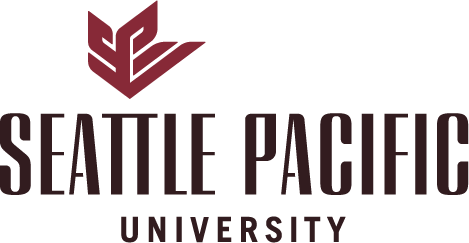 *General Education - Instructional Plan*See the SPU General Education Lesson Planning Guide for a set of pre/post teaching worksheets, instructions and examplesPoints to Consider for Your Instruction:What the Teacher DoesPoints to Consider for Student Engagement (Ask Yourself, “What Does Learning/Engagement Look Like?”)Hook(sequence begins)How will you introduce the learning segment and learning target? How might you incorporate student interests, experiences, and cultural assets into the hook? Consider hooks that will engage your class based on what you know about them, such as primary source images, riddles, puzzles, sensory experiences, etc.How will students engage with the hook?How will students show their understanding of the learning target?Instructional Segment and Student SupportsWhat will you do to help students meet the learning target?  Be very clear, descriptive, and sequential.Describe the main activities including strategies (modeling, questioning, discussion) and materials. Make sure each skill builds on the previous lesson.How are you accommodating the students who need the support?  Think about students receiving services like ELL or Special Education but also emerging and advanced learners. Use initials as appropriate.What will student engagement look like during the instructional segment/activity?as a whole class?in small groups?individually?Formative AssessmentsHow will you assess learning during the lesson? Describe different types of assessments, not just the same one used in each lesson.What will students do to show progress toward the learning targets?as a whole class?in small groups?Individually?ClosureStudent Voice and Summative Assessments (sequence ends)How will you elicit student understanding of their progress toward the learning target? (Exit tickets, quizzes or other authentic closure strategies that connect to students’ lives or past/future learning)If possible, create a tool used to identify areas for improvement that may be used with students to reflect on progress.If there is a summative assessment, name that here.What will students do to demonstrate proficiency and understanding towards the learning target? How will this be measured and what is your evidence?Include self-assessment opportunities for students that contains the success criteria. “I am progressing towards the learning target. I completed all 10 problems with 70% accuracy. I need to work on grouping and double checking my work.”  